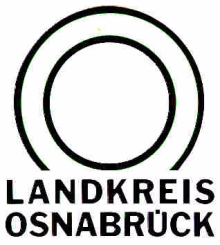 Landkreis Osnabrück	Sprechzeiten:	Der Landkreis im Internet:Am Schölerberg 1	Montag bis Freitag, 8.00 bis 13.00 Uhr.	http://www.lkos.de49082 Osnabrück	Donnerstag auch bis 17.30 Uhr.	Ansonsten nach VereinbarungRekord bei Nachwuchskräften: 43 junge Menschen beginnen Ausbildung und Studium beim Landkreis OsnabrückOsnabrück. Mit 43 Nachwuchskräften beginnt in dieser Woche eine historische hohe Anzahl ihre Ausbildung oder ihr Studium beim Landkreis Osnabrück. 20 Studierende in den Bachelor-Studiengängen „Öffentliche Verwaltung“ und „Allgemeine Verwaltung“ sowie 23 Auszubildende in den Ausbildungsberufen „Verwaltungswirt/in“, „Fachadministrator/in – Systemadministration“ und „Straßenwärter/in“ starten ab dem 1. August mit einem umfangreichen Einführungsprogramm. Zusätzlich nutzen sechs Mitarbeiter die internen Qualifizierungsmöglichkeiten beim Landkreis Osnabrück. In den kommenden Monaten nehmen die Kolleginnen und Kollegen im Vollzeitmodell oder nebenberuflich an den Angestellten- und Aufstiegslehrgängen in Osnabrück und Hannover teil. Die Erste Kreisrätin Bärbel Rosensträter begrüßte die neuen Gesichter im Kreishaus: „Eine derart hohe Anzahl von Auszubildenden und Studierenden ist Rekord für uns und zeigt den perspektivischen Bedarf an qualifizierten Fachkräften insbesondere aufgrund der Altersstruktur der Kreisverwaltung. Mit ihrer Ausbildung und ihrem Studium schlagen die Nachwuchskräfte einen Weg mit den besten Chancen für ihre Zukunft und zum Wohle der Bürgerinnen und Bürger im Kreisgebiet ein. Der Landkreis Osnabrück als große Kommunalverwaltung bietet für ausgebildete Fachkräfte interessante und verantwortungsvolle Arbeitsplätze in unterschiedlichsten Themenfeldern. Mit einem Rückblick auf die eigenen 35 Jahre beim Landkreis Osnabrück geht es darum, im Dienste der Bürgerinnen und Bürger und der Gesellschaft die Themen der Gegenwart und der Zukunft verantwortlich zu gestalten: Schule, Umwelt, Soziales, Gesundheit, Digitalisierung, Bauen, Ordnung, Jugend, Tierwohl, Katastrophenschutz und vieles, vieles mehr. Wir freuen uns, dass sie jetzt Teil des Teams Landkreis Osnabrück sind.“Die Auszubildenden und Studierenden erhalten in den ersten Tagen Informationen zu den unterschiedlichsten Themen, lernen die Jugend- und Auszubildendenvertretung kennen und nehmen an Veranstaltungen des Gesundheitsmanagements teil. Nach dem Einführungsprogramm beginnen die Auszubildenden und Studierenden dann ihren Berufsalltag in den verschiedenen Organisationseinheiten, bevor sie in den kommenden Monaten in ihre Theoriephasen an den verschiedenen Hochschulen, Berufsschulen und Studieninstituten starten. Der Landkreis Osnabrück weist darauf hin, dass bereits das Bewerbungsverfahren für das Jahr 2023 begonnen hat. Informationen zu den Ausbildungs- und Studienmöglichkeiten beim Landkreis Osnabrück finden Interessierte unter www.landkreis-osnabrueck.de/ausbildung. BU:Neue Gesichter in der Kreisverwaltung: Die erste Kreisrätin Bärbel Rosensträter (6. von links) konnte eine Rekordzahl an Nachwuchskräften zum Beginn ihrer Ausbildung oder ihres Studiums begrüßen.	 Foto: Landkreis Osnabrück/Ulrich EckselerLandkreis Osnabrück  Postfach 25 09  49015 OsnabrückDie LandrätinDie LandrätinAn dieRedaktionReferat für Assistenzund Kommunikation-Pressestelle-Datum:	1. August 2022Zimmer-Nr.:	2061Auskunft erteilt:	Burkhard RiepenhoffDurchwahl:Referat für Assistenzund Kommunikation-Pressestelle-Datum:	1. August 2022Zimmer-Nr.:	2061Auskunft erteilt:	Burkhard RiepenhoffDurchwahl:Pressemitteilung
Tel.: (05 41) 501-Fax: (05 41) 501-e-mail:20614420riepenhoffb@lkos.de